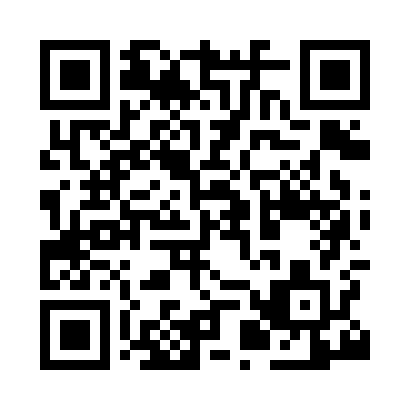 Prayer times for Longparish, Hampshire, UKMon 1 Jul 2024 - Wed 31 Jul 2024High Latitude Method: Angle Based RulePrayer Calculation Method: Islamic Society of North AmericaAsar Calculation Method: HanafiPrayer times provided by https://www.salahtimes.comDateDayFajrSunriseDhuhrAsrMaghribIsha1Mon3:024:551:106:459:2411:172Tue3:034:561:106:459:2411:173Wed3:034:561:106:459:2311:174Thu3:044:571:106:459:2311:165Fri3:044:581:106:449:2211:166Sat3:054:591:106:449:2211:167Sun3:055:001:116:449:2111:168Mon3:065:011:116:449:2111:169Tue3:065:021:116:439:2011:1510Wed3:075:031:116:439:1911:1511Thu3:075:041:116:439:1811:1512Fri3:085:051:116:429:1711:1413Sat3:095:061:116:429:1611:1414Sun3:095:071:126:419:1611:1315Mon3:105:081:126:419:1511:1316Tue3:105:091:126:409:1411:1217Wed3:115:111:126:409:1211:1218Thu3:125:121:126:399:1111:1119Fri3:125:131:126:399:1011:1120Sat3:135:141:126:389:0911:1021Sun3:145:161:126:379:0811:1022Mon3:145:171:126:379:0611:0923Tue3:155:181:126:369:0511:0824Wed3:165:201:126:359:0411:0825Thu3:165:211:126:349:0211:0726Fri3:175:231:126:339:0111:0627Sat3:185:241:126:339:0011:0628Sun3:195:251:126:328:5811:0529Mon3:195:271:126:318:5711:0430Tue3:205:281:126:308:5511:0331Wed3:235:301:126:298:5311:00